ZÁVĚREČNÁ ZPRÁVA O VÝSLEDCÍCH STUDIENalezení optimálního způsobu prokázání dlouhodobých efektů lázeňské léčby u pacientů s  indikacemi dle přílohy č. 5 zákona č. 48/1997 Sb., o Veřejném zdravotním pojištění tzv. Indikační seznam pro lázeňskou péči, v platném znění.Pracovní název: Autonomní a oběhové funkce u dětí, dospívajících a mladých dospělých v lázeňství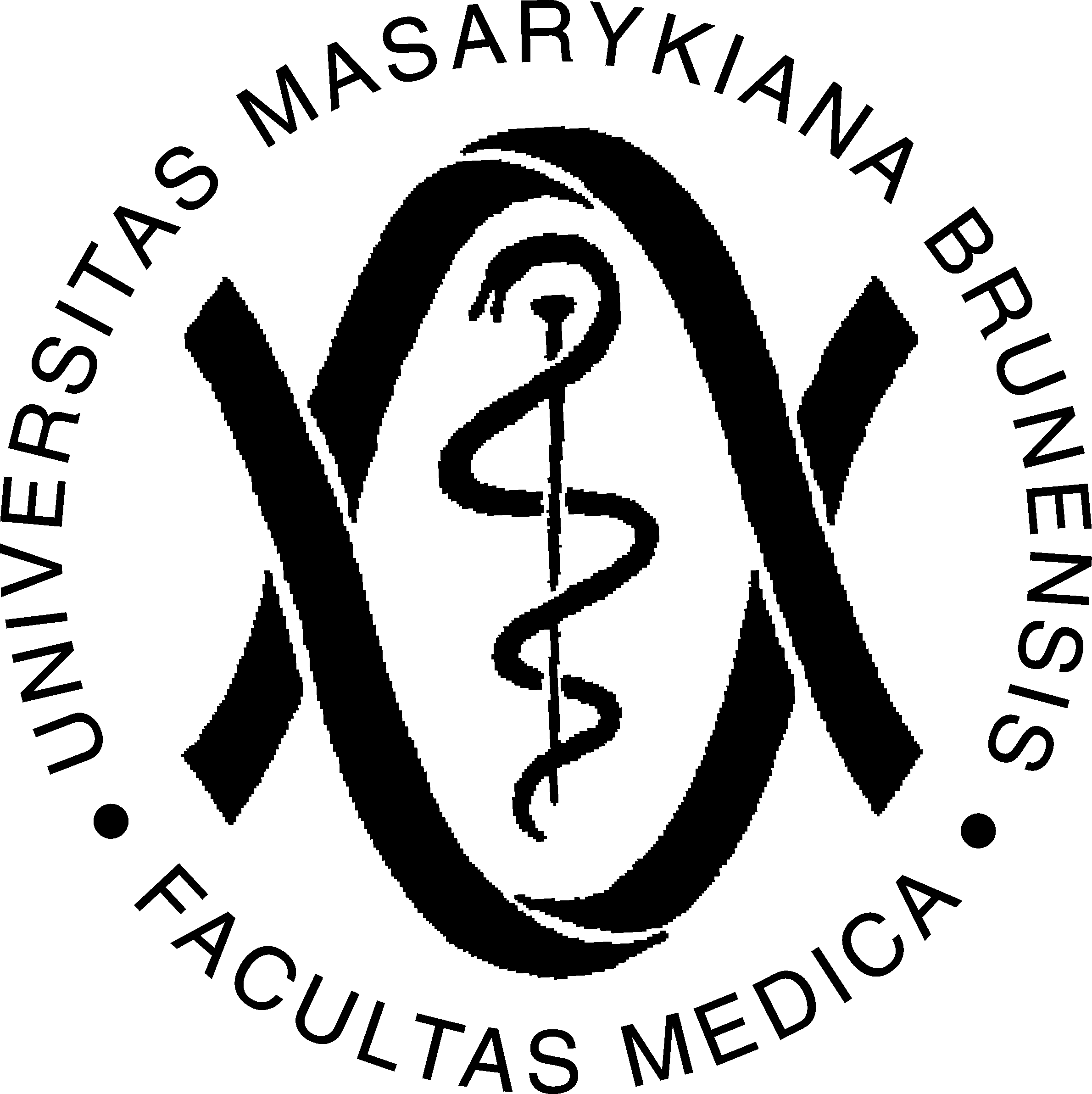 Studie navržena pro Dětskou léčebnu Lázně Luhačovice a.s. (vedoucí pracovník: ředitelka a primářka MUDr. Jana Rydlová). Řešitelské pracoviště: Fyziologický ústav LF MU, BrnoŘešitel: MUDr. Zuzana Nováková, Ph.D. a kolektivStudie byla schválena Etickou komisí Lékařské fakulty Masarykovy univerzity. Studie probíhala:Místo: Dětská léčebna Miramonti, Lázně Luhačovice - dle termínů turnusů pro větší samostatně přijímané dětské pacienty (10-18 let), převážně s diagnózou asthma bronchiale či obecně respiračního onemocnění.Byly voleny letní měsíce (2016: červenec – říjen; 2017: červenec – září) – problematika skloubení školní docházky, procedur a měření.Celkový počet naměřených osob 2016/2017: 131, všechny byly naměřeny dvakrát, při přijetí do léčebny a před koncem pobytu v léčebně; 40 z nich bylo navíc měřeno před uhličitou koupelí a po ní. Použité metody měření:Kontinuální měření krevního tlaku Peňázovou metodou na principu fotopletysmografie (přístroj Finometr FM, firma FMS, Nizozemí). Tato měření proběhla vždy ve dvou situacích: klid v pozice v sedě (6 min) a v pozici při postavení (6min). Naměřené signály byly dále zpracovávány metodou spektrální analýzy (vzájemné spektrum kolísání krevního tlaku a tepových intervalů) a byla vypočítána citlivost baroreflexu (změna tepového intervalu vyvolaná změnou systolického krevního tlaku o 1 mmHg) – BRS (ms/mmHg).Stanovení poddajnosti cévního systému aplanační tonometrií přístrojem Sfygmocor (ArtCor Medical, Austrálie). Hlavní hodnocený parametr: rychlost pulzové vlny.Stanovení poddajnosti cévního systému přístrojem VaSeRa (Fukuda Denshi, Japonsko). Hlavní hodnocený parametr: index CAVI (cardio-ancle vascular index). Výsledky měření a jejich statistické zpracování – viz posterová sdělení  - příloha.Základní závěry Z našich dosavadních výsledků vyplývá:Děti s léčeným respiračním onemocněním (nejčastěji typu asthma bronchiale) ve srovnání se zdravými dětmi vykazují určité tzv. subklinické známky dysbalance v regulačním systému krevního tlaku i ve vlastnostech určujících tuhost cévní stěny.Měsíční pobyt v dětské léčebně Miramonti má pozitivní vliv na kardiovaskulární systém ve smyslu zlepšené regulace krevního tlaku.Parametr hodnotící poddajnost tepen (rychlost pulzové vlny) se statisticky významně zlepšil v porovnání 1. a 2.měření (tedy v průběhu měsíčního pobytu v léčebně).Při použitém metodickém postupu se nepodařilo prokázat vliv uhličité koupele na námi měřené kardiovaskulární parametry (poznámka: vzhledem k dodržování procedury děti 10 min po koupeli odpočívaly a teprve pak byly směrovány k našemu měření).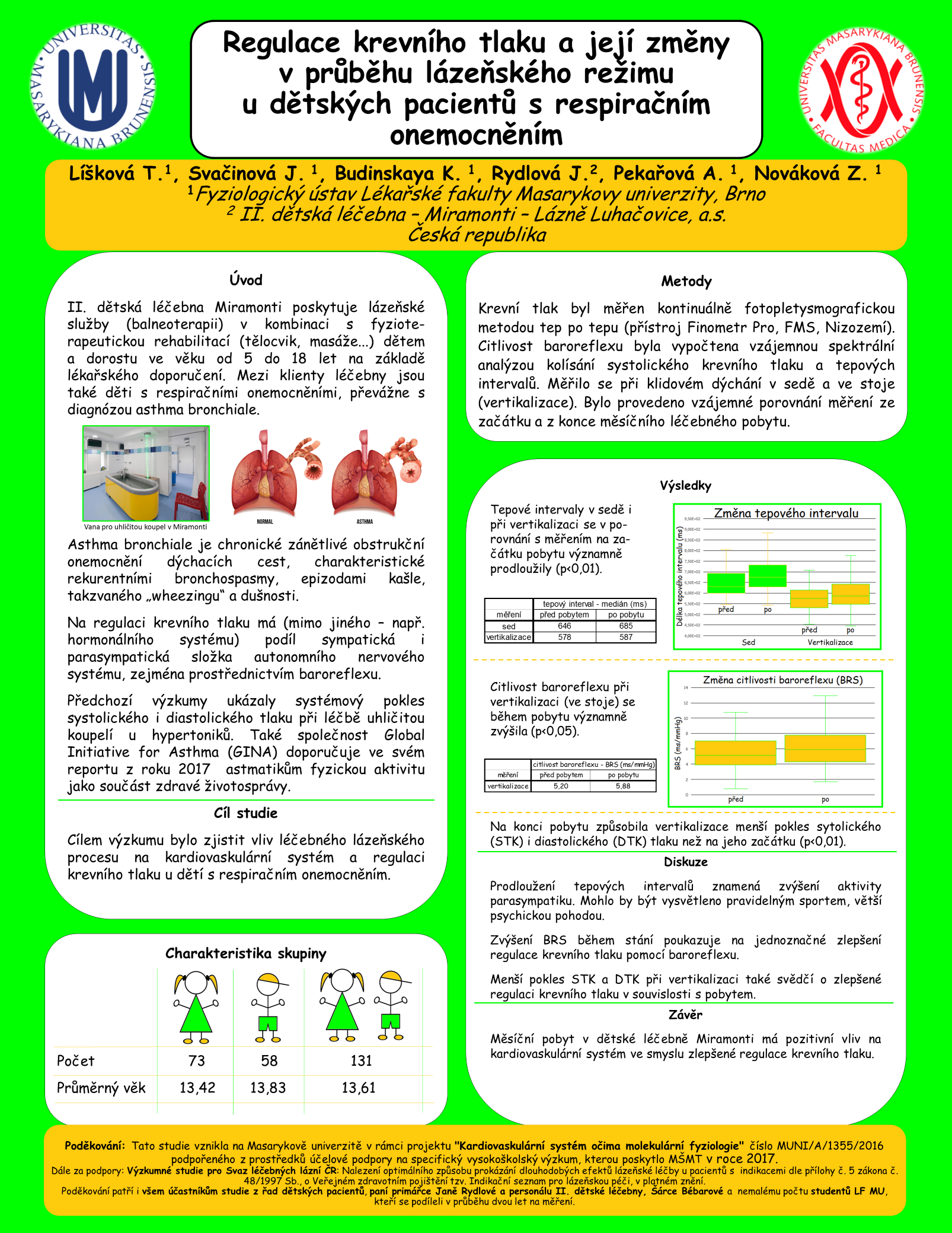 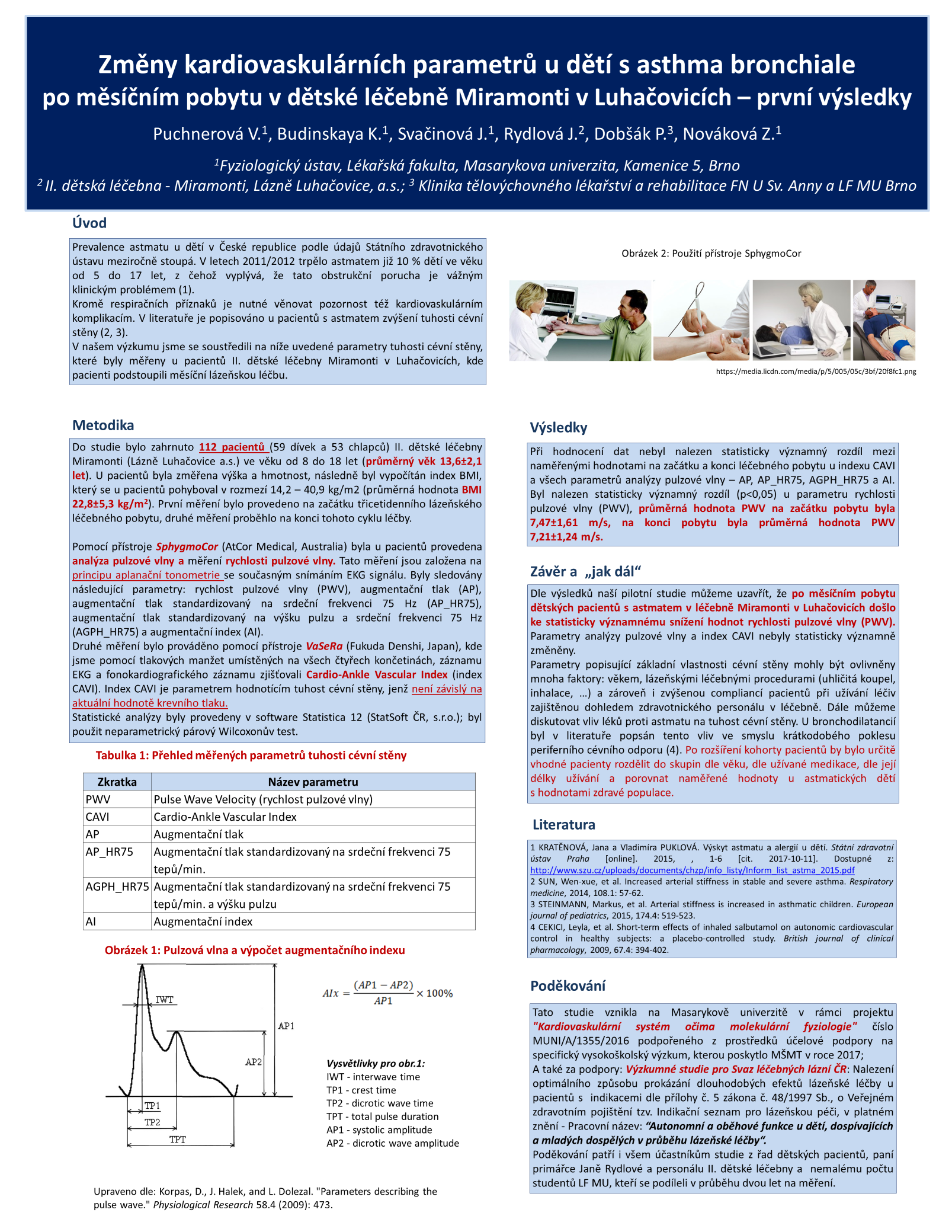 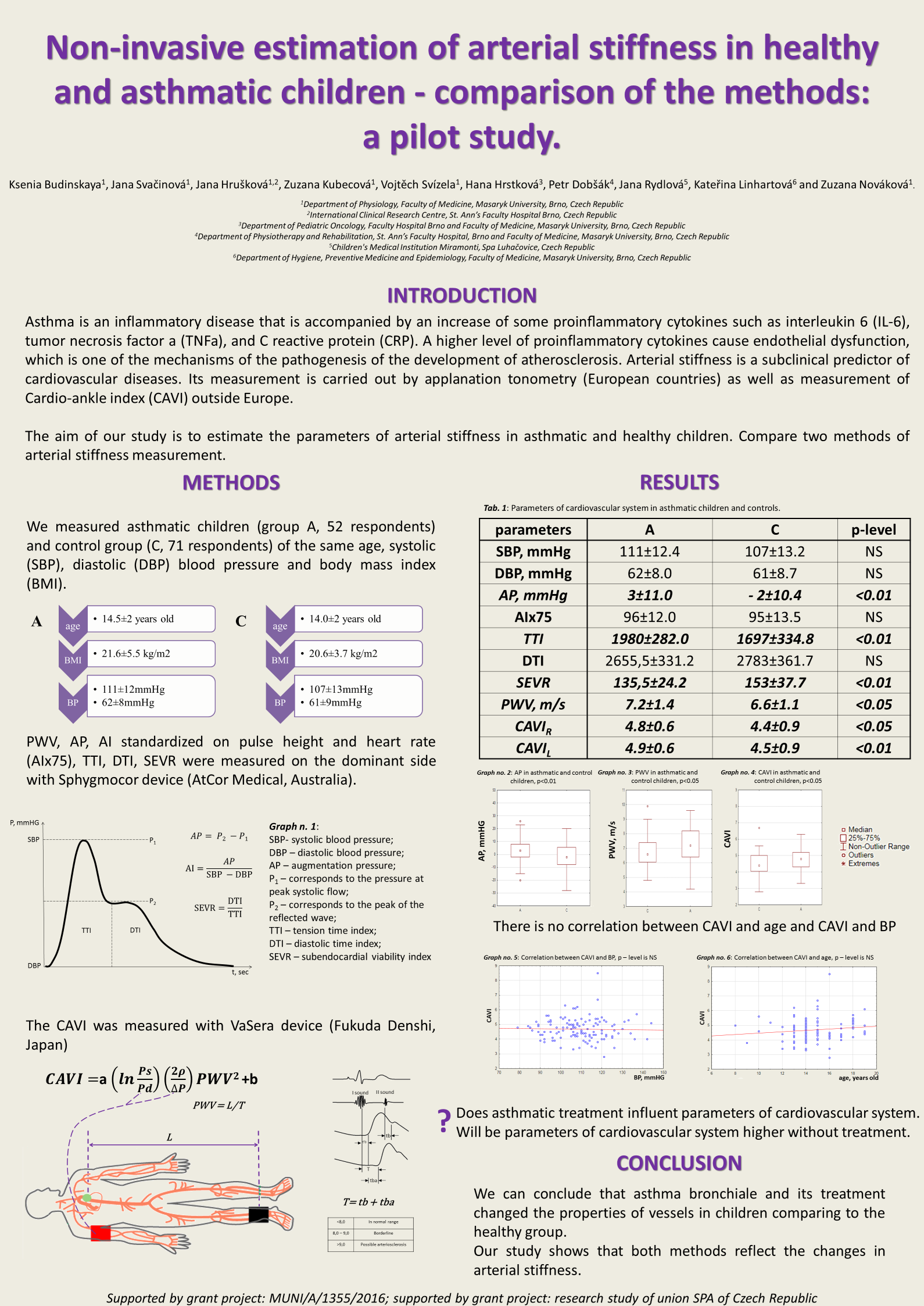 